КЛАССНЫЙ ЧАС «РАССКАЖИ О СЕБЕ» 2-3 класс Классный руководитель:   Ковальчук Н.А.  Цель:  развивать у детей приемы самопознания, умение анализировать свои черты характера,    определять свои личные особенности; формировать у детей умение правильно оценивать себя и других, способствовать  развитию веры в свои силы; побуждать  ребят к самопознанию, самовоспитанию.  Подготовительная работа с детьми: - Перед классным часом объединить детей в группы по 4 человека ( сидящие на 2 соседних партах поворачиваются лицом друг к другу) Оборудование: На парту каждому ученику положить: - альбомные листы для  рисунка ладони-тетрадные листочки для  теста- самооценки- тексты произведений для группМузыкальное оформление: - музыка для сопровождения самостоятельной работы детей. План классного часа: 1. Вступительное слово. 2.  Беседа «Знаешь ли ты  себя?» 3.  Игра: « Знаешь ли ты окружающих?»  4. Задание в группах « Анализируем поступки» .  А) Мини- лекция «Что такое самооценка»  5. Тест «Самооценка»  6. Подведение итогов. Ход классного часа. 1.Вступительное слово. Кл.руководитель: Ребята, тема сегодняшнего классного часа – «РАССКАЖИ О СЕБЕ ».   Человек  всегда задумывался: кто он, какой у него характер, что он любит, чего не любит, каковы его цели в жизни, как к нему относятся другие люди? Этот процесс называется самопознанием. 2.  Беседа «Знаешь ли ты  себя?»   Как вы думаете, знаете вы себя? Сейчас мы это проверим. (Обведите свою ладонь и напишите на ней свои 3-5 хороших качеств качеств).Свои рисунки ребята закрепляют на доске и объясняют выбор качеств.Вывод: знать себя просто необходимо! Ведь если человек будет знать свои сильные и слабые стороны, он сможет развить свои таланты, исправить свои недостатки. Ему будет легче общаться с окружающими людьми. Потому что, определив свою индивидуальность, он сможет увидеть индивидуальность другого человека.  3.   « Знаешь ли ты окружающих?»А сейчас игра «Продолжи фразу» покажет нам, что вы знаете об окружающих.1. Я думаю, что людей больше... 2.  Когда я играю с ребятами, то ... 3.  Мои близкие думают обо мне, что я... 4.  Мои друзья меня часто... 5. Я думаю, что мама чаще всего...6. Если бы не было школы... 7.  Когда я думаю о школе...8.  Если бы все ребята знали, как я боюсь...9.Умоего соседа по парте хорошие качества…10.  Был бы очень счастлив, если бы я...Вывод: люди окружающие нас все разные, но уникальные и обладающие хорошими качествами. 4 . Работа в группах« Анализируем поступки» . В группах проанализировать черты характера героя предложенного стихотворения. И если необходимо, то дать совет.1 группа – А. Л. Барто «Любочка»2 группа - А. Л. Барто « Катя».3 группа – С. Я. Маршак «Друзья- товарищи».Мини- лекция «Что такое самооценка?». Но знать себя недостаточно, нужно иметь правильную самооценку. Самооценка- это оценка своих достоинств и недостатков. Не каждый человек может себя правильно оценить. Самооценка бывает завышенной, заниженной и верной. Люди с заниженной самооценкой считаю себя глупыми, слабыми, некрасивыми. Эти люди очень обидчивы, необщительны, неуверенны в себе. Люди с завышенной самооценкой, наоборот, считаю себя самыми умными, красивыми, талантливыми. Они очень общительны, самоуверенны, но они часто берутся за работу, которая им не по силам и не доводят её до конца. И только люди с правильной самооценкой знают свои сильные и слабые стороны, не боятся критики, не боятся общения, они уверенно возьмутся за дело, которое им по силам, доведут его до конца и заслужат уважения окружающих. 5. Тест «Самооценка» Итак, ребята, мы сегодня учимся оценивать самих себя. Сейчас мы с вами пройдем испытание и узнаем, какая у каждого из вас самооценка. У каждого из вас лежит тетрадный листок. На этих листочках мы будем выполнять специальные задания, которые помогут разобраться в самих себе. Нарисуйте на этом листке 8 кружочков в один ряд. Быстро напишите букву «я» в любом кружочке. (дети выполняют задания) А теперь вы сможете узнать, какая у вас самооценка. Чем ближе к левому краю, тем ниже ваша самооценка. Чем ближе к правому краю, тем выше ваша самооценка. Ну, а те, кто поставил букву «Я» в середине, имеет правильную самооценку. Результат, который вы получили, не обязательно открывать всем. Этот результат должен вам дать пищу для размышления, для дальнейших наблюдений над собой , всегда лучше узнать свои уязвимые места и начать работу над собой. А у человеческой психики есть одна особенность: человек всегда становится таким, каким он хочет видеть себя.  Ведь только узнав свои слабости, мы сможем исправить их и стать сильнее. От этого зависит, насколько будет успешной наша жизнь.  6.Подведение итогов (рефлексия) Подведем итоги сегодняшней нашей встречи: - Была ли вам интересна тема познания себя?  - Как может верная самооценка помочь человеку в жизни? - Что нового узнали вы сегодня о себе?  -Думаете ли вы продолжить наблюдение над собой? - Понравился ли вам наш классный час?  Краеведение и личность:размышления о роли краеведения и краеведа в формировании нового поколения российских гражданКультура, как растение: у неё не только ветви, но и корни. Чрезвычайно важно, чтобы рост начинался именно с корней.Д.С. ЛихачёвЛюбовь к родному краю, знание его истории – основа, на которой может осуществляться рост духовной культуры всего общества.В малом городе краеведение имеет огромную роль, занимает особое место, и вот почему. Здесь, как правило, нет профессионалов научной среды, учёных-историков, пристально изучающих его. Город – на ладони, он весь принадлежит краеведам, они исследуют его, влияют на социально-культурные процессы, происходящие в нём. Краеведы формируют мнение о своём городе, стремятся открыть собственную "малую родину" для России сообразно с теми общественными процессами, которые происходят в обществе в целом.Краеведение здесь становится фактором социально-культурной жизни, и я убеждена, что оно по своей сути – явление глубоко провинциальное и явление многогранное.В каждом городе обязательно живут люди, которые имеют личное любопытство к родному краю. Они узнают, собирают, открывают для себя нечто новое, оберегают от забвения всё, что связано с его историей, бытом, жизнью.Краевед, как правило, это добрый, благожелательный наблюдатель за жизнью города, его бытописатель, хранитель подробных, достоверных фактов. Но сбор краеведческой информации не является для него самоцелью. С присущей ему наблюдательностью краевед представляет каждую деталь прошлой жизни и спешит донести её до нас, чтобы она вовсе не исчезла из памяти. Всё запечатлённое по праву можно считать энциклопедией ушедшей России, немного грустной и печальной, но очень доброй, умной, воспитывающей. Эта грань краеведения основана на большой любви к родному городу.Краеведение – это также и кропотливая работа, носящая исследовательский характер. Деятельность краеведа переносится в этом случае в архивы, хранилища, музеи, библиотеки. Изучая книги, документы, письменные свидетельства, исследователь открывает нам новые страницы в истории родного края.Краеведение – это ещё и просветительство. Богатая история и современная жизнь малой родины позволяют и даже требуют её досконального изучения и пропаганды всего, что связано с историей, литературой родного края. И здесь краевед предстаёт перед нами, как хранитель памяти, щедро делящийся, обогащающий нас новыми знаниями, неизвестными прежде фактами и документами.Краеведение изучает людей великих и простых, события общие и свои, местные. Краеведение – это связующая нить времён. Многие события, имена – всё, казавшееся совсем недавно забытым, безвестным, канувшим в Лету, воссоединяется с современностью, говорит мудро и просто. И помогает этому краевед.Рассматривая социально-культурную значимость краеведения, нельзя обойти и такую очень важную его грань, как влияние краеведов на жизнь родного города. Хорошо зная его историю, они обогащают его образ, созданный многими поколениями предков, чем-то новым, своим, но не ломая и не разрушая традиций, а продолжая и развивая их.У краеведения есть ещё одна очень важная особенность, которую отмечает академик Д.С. Лихачёв: "краеведение учит любить не только свои родные места, но учит знанию о них, приучает интересоваться историей, искусством, литературой, культурой, повышать свой культурный уровень".Большую роль в этом направлении играют краеведческие общественные объединения, массовые библиотеки и, конечно же, все звенья образования на местах. И опять мы видим значимость личности краеведа, кем бы по профессии он ни был: учителем, искусствоведом, библиотекарем, воспитателем, творческим работником. Используя в своей деятельности различные способы организации краеведческой деятельности, исследователь малой родины стремится вовлечь в творческий поиск людей, разделяющих его увлечения, и сформировать у них устойчивый познавательный интерес.Велик образовательно-воспитательный потенциал народного наследия, какое положительное влияние оказывает краеведение на пробуждение в душах людей патриотических чувств, интереса и уважения к историческому прошлому Родины, любви к родному краю."Патриотизм – творческое начало, которое может вдохновить всю жизнь человека, избрание им своей профессии, круг интересов – всё определить в человеке и всё освещать", – читаю у Д.С. Лихачёва. Сейчас, как никогда, подрастающее поколение нуждается в нравственных ориентирах, взращённых на родной почве, являющимися в то же время частью истории большой Родины. К "патриотизму нельзя только призывать, его нужно воспитывать…" – справедливо отмечает академик.Краеведение всем своим содержанием призвано воспитать в человеке чувства национального самосознания, собственного достоинства, положительных качеств личности. Велика роль краеведа в данном процессе воспитания. Велика роль, велика и ответственность. Его активная жизненная позиция, профессионализм, увлечённость, понимание значимости своей деятельности, способность заинтересовать и повести за собой передаются окружающим, прежде всего подрастающему поколению. Вместе с краеведом (а им может быть и воспитатель, и учитель, и библиотекарь, так как люди именно этих профессий сопровождают человека на пути его становления как личности) юные граждане пристально и с любовью вглядываются в свой отчий дом, в родной город, деревню, посёлок, в жизнь дорогих и близких ему людей, осознают причастность своей "малой родины" к великой истории России.Один из основных источников чувства гражданственности – память о прошлом. "Гордиться славою своих предков не только можно, но и должно: не уважать оное есть постыдное малодушие", – говорил А.С. Пушкин. Знание трудовых и ратных подвигов своих предков, земляков делает человека богаче в духовном отношении, способствует выработке активной жизненной позиции.Изучение малой родины играет и консолидирующую роль. Край – это не только географическое образование. Это то общее, что объединяет людей разных национальностей в единую территориальную общность, делает его жителей представителями единого округа – горожанами, односельчанами. Любовь к Родине, чувство ответственности за судьбу родного края, потребность в "нравственной осёдлости" (по Д.С. Лихачёву) не возникают сами по себе, а воспитываются. И здесь краеведы обладают уникальной возможностью объединить население края, и прежде всего молодых людей, на общечеловеческой и гуманистической основе с помощью собранных краеведческих ресурсов и средств. Важно при этом определить общие проблемы, интересные для всего населения края. Например, восстановление утраченных памятников культуры, улучшение экологической обстановки в городе, районе, селе и другие проблемы. Решение данных проблем способно сплотить жителей края для возрождения и сохранения национальных, этнических, языковых традиций края. Краеведение способно формировать культуру межнациональных отношений, воспитывать терпимость и уважение к истории, традициям, обрядам, культуре, языку наций и народностей, проживающих в рамках или за пределами своих национально-территориальных образований.Велика роль краеведения и личности краеведа в экологическом воспитании населения города (региона). Они формируют новое видение природной среды, с которой взаимодействует человек. Природа рассматривается как целостный живой организм. Этот взгляд предполагает идею взаимосвязи и гармоничного отношения между человеком и природой. Хочется думать, что добиваясь экологической чистоты своей души, человек достигнет экологической чистоты в нашем родном доме – на Земле.Рассуждая о значении краеведения и личности краеведа в формировании чувств патриотизма, национального самосознания, гражданственности, активной жизненной позиции, на мой взгляд, следует подчеркнуть роль школьного краеведения и учителя-краеведа, так как именно школьные годы – благодатное время для воспитания положительных качеств личности.Краеведческая работа издавна являлась составляющей учебного процесса в общеобразовательной школе. Сегодня эта составляющая существенно расширяется и модифицируется. Краеведение стало неотъемлемым элементом регионального компонента образовательных стандартов, отражающим своеобразие края (географию, историю, биологию, экологию, русский и иностранные языки, художественную литературу и фольклор, искусство и другие), специфические потребности и интересы региона в области образования. Край является объектом таких самостоятельных краеведческих дисциплин как "История родного края", "Литературное краеведение" и т.п., а также учебных предметов, которые в целом не носят краеведческого характера, но включают в себя краеведческую часть. Изучение и преподавание краеведческих дисциплин неразрывно связано с исследовательской работой педагогов и учащихся, а она по праву вляется одним из условий воспитания и подготовки активной, самостоятельной, высокообразованной, творческой личности, знакомой с особенностями малой родины, способной её изучать и развивать.В дополнении к вышесказанному хотелось бы рассказать о той краеведческой работе , которая проводится в нашем городе Алексине, в нашей МОУ СОШ № 1 .                                               Город Алексин – это один из красивейших и древнейших городов России, первое упоминание о котором содержится в Никоновской летописи под 1348 годом. Город раскинулся по обе стороны реки Оки в живописной холмистой местности, окружён лесными массивами, вплотную к городу примыкает вековой реликтовый сосновый бор. Близость Алексина к Москве, Туле, Калуге, Рязани, уникальные природные условия, наличие широкой сети здравниц с естественными золотыми песчаными пляжами привлекает туристов и отдыхающих со всех уголков России. В настоящее время Алексин является одной из наиболее развитых промышленных зон Тульской области. В Алексине более 130 памятников истории и культуры, пять из которых – федерального значения. На территории города и района действует несколько православных храмов и четыре Святых целебных источника. Неоднократно алексинцы вставали на защиту рубежей своей родины. Многие  имена  наших земляков-алексинцев стали достоянием  всероссийской истории. Поэтому краеведческая работа в школе разнопланова, объемна  и интересна. Учителем истории Тимашковой Людмилой Яковлевной накоплен богатый опыт  исследовательской  работы  по изучению  истории   родного края. Под ее руководством учащиеся подготовили работы , охватывающиеся  самые  разные  периоды  истории Алексинского края.           Тарасова Ольга-приняла участие в конкурсе ,посвященном 140-летию со дня рождения кн.Г.Е.Львова. Конобелкина Анна –работала над темой «Жизнь и творчество А.Т.Болотова». Моисеева Ольга посвятила свой труд настоятелю Свято-Никольского храма  о. Андрею- Почетному жителю г. Алексина. Большую  исследовательскую  работу  провела  Гребенникова Наталья при сборе документов о Герое Советского Союза , уроженце Алексинского края П.Романове . Ученики Людмилы Яковлевны являются призерами областной викторины , посвященной 100-летию  подвига крейсера «Варяг». Коллективный  труд  учителя  и юных  краеведов помог восстановить в памяти потомков  малоизвестные страницы подвига  лейтенанта В.В.Прончищева и его жены М.Прончищевой – уроженцев Алексинского у., участников Великой Северной экспедиции.          Много времени и сил отдает работе  с краеведческим  материалом Берестова Наталья Николаевна. Под ее руководством в школе  оборудован кабинет , отражающий  связь русских  писателей  с Алексинским  краем. Собирается  материал  о пребывании на Алексинской земле Пастернака Б., Гоголя Н.В., Вересаева В.В., Жуковского В.А. и др. Прошли вечера-встречи с местными поэтами – Пронем В., Самоцветовой И.Л., на которых дети не только знакомятся с их творчеством , но и учатся культуре общения, развивают речь .Итогом этих встреч становятся  творческие работы  детей : интервью с поэтом, в гостях у Музы. Ученики принимают участие в праздниках поэзии, конкурсах, викторинах. В школе регулярно отмечаются  юбилейные  даты, связанные с творчеством  литературных деятелей, живших на Тульской земле.           Татьяна Николаевна Венюкова – учитель географии ведет краеведческую  работу в школе под девизом «Охрану природы я считаю  делом святым. Это- сохранение и умножение красот Родины». Ею организуются  экологические рейды по микрорайонам  города. Создана агитбригада , ребята  которой - активные участники   мероприятий по охране  окружающей  среды.            Работа учителя-краеведа многопланова, сложна по направленности. Он постоянно должен иметь ввиду три аспекта изучения краеведческого материала: научный, краеведческий и учебно-воспитательный. В то же время он должен уметь выявить и показать учащимся историко-культурную ценность простых вещей, сооружений, документов, находящихся рядом с ними. А это, прежде всего, требует хорошего уровня профессиональной подготовки, требует глаза исследователя и таланта популяризатора. Учитель-краевед должен свободно разбираться в круге современных проблем истории и искусствоведения, экологии и литературы. Успех в работе учащихся по изучению истории малой родины будет во многом зависеть и от того сумеет ли учитель правильно поставить цель исследования и научить юных краеведов ориентироваться в широком круге специальной литературы. Главное, и, пожалуй, самое сложное – заинтересовать учащихся процессом познания истории родного края. Там, где зародился живой интерес, дело заключает энтузиазм в различные формы – кружки, научные общества, олимпиады, викторины, диспуты, круглые столы, экспедиции.Краеведение в школе является результатом совместной деятельности ученика и учителя, носит творческий характер. Оно помогает воспитанию в душе у ребёнка с самого раннего возраста любви к родине, чувству красоты, формированию познавательного интереса, развитию способностей, эстетического вкуса, устойчивых нравственных принципов. Краеведение способствует выработке активной жизненной позиции учащихся, нацеливает их на общественно-полезную работу, прежде всего по охране, пропаганде памятников истории и культуры своей области, своего района, своего города.Ни у кого не вызывает сомнений утверждение, что необходимое нашей стране возрождение духовности возможно только при условии глубочайшего изучения истории Российского государства и вместе с этим прошлого своей малой родины. Краеведение объединяет людей различных политических взглядов, возрастов, профессий, увлечённых одним общим делом – изучением родного края. Свои знания, свою любовь к малой родине они стараются отдать нам. Они постоянно в поиске.Понял! 
Уроком доволен.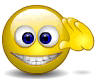 Не совсем понял,
Хочу понять.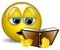 Ни чего не понял.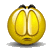 И не хочу понимать!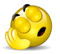 Формирование патриотического воспитания учащихся через систему краеведческой работы на уроках русского языка и литературы.


Введение.


В последние годы вследствие кризисных явлений в социально-экономической, политической и культурной сферах общественной жизни произошел спад в процессе воспитания подрастающего поколения. Большую тревогу вызывает одно из ключевых направлений этой деятельности, связанное с созданием условий для воспитания и развития личности гражданина и патриота России, способного и готового отстаивать ее интересы. В связи с этим проблема патриотического воспитания становится одной из самых актуальных и требует новых подходов. Патриотизм – это важнейшая ценность, которая несет в себе не только социальный, но и духовно-нравственный, идеологический, культурный и военно-исторический компоненты.

Воспитание патриотизма у школьников – одна из главных задач нашего дня. Патриотизм начинается с любви и уважения к тому, что завещано отцами, дедами. Нам можно гордиться не только завоеваниями науки и покорением природы, но и великой культурой. Особое значение сегодня приобретает необходимость формирования духовных начал нашего современного общества. Выбранный современным образованием курс на гуманизацию, усиление культурологической направленности на основе личностно-ориентированного подхода обучения создает условия для формирования гражданственности, патриотизма, развития личности каждого школьника. Глубокое знакомство с историей и литературой родного края способствует воспитанию истинного гражданина.

В округе Муром создана концепция краеведческого образования как важнейшего средства интеграции знаний и воспитания гражданина-патриота. Решению этой задачи способствуют занятия литературным краеведением. Литературное краеведение нацелено на то, чтобы максимально приблизить изучение нового материала к личному опыту учащегося, не просто расширить представление детей о литературе благодаря новым именам , но и дать почувствовать себя звеном в цепи литературных, исторических событий, так как новый материал связан с родным краем. Очень важно, чтобы у учащихся постепенно формировалось понимание того, что они сами являются частицей бытия многих и многих поколений людей, продолжателями традиций своих земляков, своего народа, непосредственными участниками современной жизни, что они несут моральную ответственность за будущее своей малой и большой Родины. В этом и заключается истинный патриотизм.

Через предлагаемую литературную разработку выявляется роль взаимосвязи литературы как искусства слова с краеведением в формировании патриотизма, для того, чтобы выйти на определенный результат: воспитать духовно-нравственную личность с социально-активной жизненной позицией.


Цель: создание системы патриотического и духовно-нравственного воспитания детей для формирования социально-активной личности через использование литературного краеведения на уроках русского языка и литературы.


^ Задачи:
Обучающая. Помочь овладеть навыками музейно-экскурсионной работы, библиографического описания, умению выделять основные положения в изучаемом материале, оформлению конспектов, рефератов, критическому сопоставлению различных точек зрения.
Просветительская. Приобщить к истории культуры и литературы родного края, раскрыть удивительные человеческие судьбы.
Эстетическая. Донести непреходящий характер художественных ценностей.
Лингво-коммуникативная. Обогатить устную и письменную речь. 
Воспитательная. Развить у школьников чувство патриотизма, ввести навыки научно-исследовательской работы.


^ Аналитическая часть.


Любовь к родной культуре, к родному краю, к родной речи начинается с малого – с любви к родной семье, к своему жилищу, к своей школе, к своему городу. Совершая великие дела, мы должны знать, откуда пошли и как начинали. Наши дела в совокупности с прошлым, в совокупности с окружающим миром природы и огнем домашнего очага выражаются дорогим словом Отечество. От слов родина, отечество, родной край и возникло понятие «краеведение», которое утвердилось и получило широкое распространение совсем недавно, в 20-ые годы прошлого века. Краеведение обозначает: знание о своей ближней родине - от слов «ведать», «знать» свою родину, ее природу, историю, быт, взгляды, верования, традиции местного населения. Вместе с тем краеведение понимается и как путь, метод, процесс познания от ближнего к дальнему, от частного к общему. Границы «края» подвижны, изменчивы: родной дом и его окрестности, село, город, район, область (край)…

О необходимости изучать родной край, окружающую жизнь, использовать местный материал в обучении и воспитании юных, приобщать их к исследованиям писали еще Я.А.Каменский, Ж.-Ж.Руссо, Г.Песталоцци, А.Дистервег и другие зарубежные педагоги и ученые. В России эту идею развивали В.Н.Татищев, М.В.Ломоносов, Н.И.Новиков, Н.М.Карамзин, К.Д.Ушинский, В.О.Ключевский и многие другие ученые, писатели, педагоги, философы, священнослужители.

Около 130-ти лет назад К.Д.Ушинский, изучавший идеи и опыт отечественной и зарубежной педагогики и школы, писал, что «поля родины, ее язык, ее предания и жизнь никогда не теряют непостижимой власти над сердцем человека», что они помогают возгореться «искрам любви к отечеству».

Наш современник академик Д.С.Лихачев, говоря о значении краеведения в воспитании граждан страны, справедливо отмечает, что чувство Родины нужно заботливо взращивать, прививать духовную оседлость, и если не будет корней в родной местности, в родной стороне – будет много людей, похожих на иссушенное растение перекати-поле. Краеведение учит не только любить свои родные места, но и знанию о них, приучает интересоваться историей, искусством, литературой, повышать свой культурный уровень. Это самый массовый вид науки: в сборе материалов могут принять участие и большие ученые, и школьники.


Когда мы говорим о краеведении в школе, следует различать «уровни» краеведческой познавательной работы учащихся. Условно можно говорить о трех таких уровнях:


1. Получение учащимися «готовых» знаний о крае (на основе продуктивного метода)
Это самостоятельное приобретение знаний, обеспечивающее условия для более активной познавательной работы учащихся (на основе репродуктивного метода).
Изучение школьниками истории родного края в ходе углубленного исследовательского поиска, представляющего научный интерес (на основе проектного и проблемного обучения).

В ходе работы приходится держать в поле зрения все эти уровни краеведения, видеть их различия и связи, пути перехода от элементарных форм работы к более сложным, так как это является важным условием эффективности использования краеведения в обучении и воспитании школьников.

В работе используются элементы личностно-ориентированного обучения с опорой на субъективный опыт ребёнка.


В основе работы лежат следующие технологии.

^ I уровень.

Получение учащимися «готовых» знаний основано на технологиях развивающего обучения: «Деловая игра», «Ролевая и сюжетная игра» (5 – 6 классы).

Игра – активная форма человеческой деятельности. Редко встретишь ребенка (да и взрослого), не участвующего в определенный момент в какой-либо игре. Гибкая система учебных игр позволяет обучаться с интересом, а от возможности выбора игр этот интерес только возрастает. Эта модель обучения, по сравнению с традиционной, более перспективна. 

Проводимая по схеме: ученик-учитель-ученик, она позволяет ученикам самостоятельно выбирать свой путь развития (образования), делая это несознательно, интуитивно, а учитель выполняет роль катализатора. Его умение и знания помогают ученику развиться быстрее.

Игра – это вид деятельности в условиях ситуаций, направленных на воссоздание и усвоение общественного опыта, в котором складывается и совершенствуется самоуправление поведением.

Деловая игра – форма воссоздания предметного и социального содержания профессиональной деятельности, моделирования систем отношений. В деловой игре обучение участников происходит в процессе совместной деятельности. При этом каждый решает свою отдельную задачу в соответствии со своей ролью и функцией. Общение в деловой игре – это не просто общение в процессе совместного усвоения знаний, но , прежде всего, - общение, имитирующее, воспроизводящее общение людей в процессе реальной изучаемой деятельности. Деловая игра – это не просто совместное обучение, это обучение совместной деятельности, умениям и навыкам сотрудничества, что приводит:
к расширению кругозора, познавательной деятельности, формированию определенных умений и навыков, необходимых в практической деятельности;
к воспитанию самостоятельности, формированию определенных подходов, позиций, нравственных, эстетических и мировоззренческих установок;
к развитию внимания, памяти, речи, мышления, воображения, фантазии, умению находить оптимальные решения;
к приобщению к нормам и ценностям общества, адаптации к условиям среды, саморегуляции.

Алгоритм подготовки и проведения урока.

Этапы подготовки.
Разработка игры. 2. Постановка проблемы, цели. 3. Работа с источниками. 4. Выступление групп. 5. Этап анализа и обобщения.

II уровень.

Самостоятельное приобретение знаний, обеспечивающее условия для более активной познавательной деятельности учащихся (когда они в процессе учебного исследования делают «открытия для себя», то есть фактически переоткрывают уже известные факты и события прошлого, явления и закономерности окружающей жизни), основано на технологии «Развитие критического мышления», которая представляет собой модель 3-х стадий.

1-ая стадия – вызов.

Это актуализация имеющихся знаний и представлений о предмете изучения. При этом формируется образовательный интерес.

2-ая стадия – реализация.

Это знакомство с новой информацией, систематизация сведений, соотнесенность с собственными знаниями, проблемные задания с практической направленностью. При этом формируются навыки исследовательской деятельности.

3-я стадия – рефлексия.

Это осмысление и обобщение полученной информации, выработка собственного мнения к изучаемому материалу, анализ образовательного процесса в целом. При этом формируются навыки аналитического, критического, творческого мышления.


^ III уровень.

Углубленный исследовательский поиск (когда ученики фактически выступают в роли «юных ученых-исследователей») основан на технологии «Проблемное обучение».

Проблемное обучение базируется на основе следующих методик:
Постановка проблемного вопроса, в ходе которой формируется мыслительная деятельность процессов понимания, запоминания.
Групповое обучение, которое формирует навыки поисковой, исследовательской деятельности.
Мозговой штурм, формирующий навыки самостоятельной деятельности, развивающий творческое мышление
Эвристический метод, в основе которого стоит проблема. Он характеризуется высоким уровнем познавательной активности учащегося, творческим осмыслением изучаемого материала.
Исследовательский метод, в ходе которого даются проблемные задания с практической направленностью. В результате формируются навыки исследовательской деятельности, умение обобщать, делать выводы, принимать самостоятельные решения.
Творческая лаборатория - формирование творческого мышления.

Занятия с использованием материалов краеведения способствуют:
развитию у учащихся любви к Отечеству, к своей земле, родному дому;
накоплению знаний о своей «малой» родине: микрорайоне, городе, доме;
помогают учащимся войти в круг научного краеведения, содействуют их приобщению к сбору историко- и литературно-краеведческих материалов, к охране памятников истории и культуры, участию в культурно-просветительской и экологической работе в родной местности как в период ученичества, так и в последующие годы.

Краеведение – важное средство национального самосознания.

Материалы краеведения помогают ученику глубже уяснить такие положения как история – это история людей; каждый человек – соучастник бытия прошлого, настоящего и будущего; корни человека – в истории и традициях семьи, своего народа, в прошлом края и страны. В ходе исторического процесса передаются из поколения в поколение вечные, непреходящие ценности личности: трудолюбие, честность, справедливость, чувство национального достоинства, дружба между народами, уважения к старшим поколениям, долга, милосердия. 


Справедливы слова: прежде чем стать гражданином страны, надо быть гражданином родной школы, деревни, города. Очень важно, чтобы у каждого учащегося постепенно формировалось понимание того, что он 

сам является частичкой бытия многих и многих поколений людей, продолжателем традиций своей семьи, земляков, своего народа, непосредственным активным участником современной жизни, что он несет моральную ответственность за будущее своей малой и большой Родины.


В практике используются следующие принципы краеведения:
Концентризм - изучение учащимися родного края по концентрам: 1. Родной дом. Моя родословная. 2. Микрорайон, город: прошлое, настоящее и будущее. 3. Школа, ее история, традиции. 4. История района, ее духовные ценности, литература. 5. История, язык и литература области.
Изучение различных сторон общественной жизни края. Особое внимание уделяется познанию духовно-нравственной жизни людей.
Сочетание литературного краеведения с другими областями краеведения: историческим, географическим, этнографическим и др.
Направленность на воспитание нравственности, духовности и гражданственности юных на основе приобщения их к духовным, общечеловеческим национальным ценностям, идеалам, традициям.
Приобщение учащихся к самостоятельному изучению различных источников по литературе и истории края, творческий подход к организации познавательной деятельности учащихся, использование разнообразных приемов и форм учебной и внеурочной работы, обеспечение единства познавательного и эмоционального начал в деятельности учеников; единство учебного, внеклассного и внешкольного краеведения.
Постоянные связи с краеведческими и другими общественными организациями, библиотеками, архивами, музеями; участие в работе местной общественности, родственников учащихся.

Источниками изучения при проведении краеведческих работ могут быть памятники устного народного творчества (былины, предания, легенды, сказки, песни, частушки, пословицы и т.д.), воспоминания, рассказы местных жителей, материалы топонимики (о происхождении, содержании и развитии местных географических названий) и антропонимики (об именах, фамилиях и прозвищах людей), произведения изобразительного искусства, рукописные памятники: церковные и светские книги, письма, послания, дневники, литературные и научные материалы, труды частных лиц; 

печатные материалы: книги, брошюры, журналы, газеты; энциклопедические и другие справочные материалы, словари,

краеведческие сборники; фотографии, звукозаписи, киноленты, 

магнитные ленты; памятники архитектуры и т.д.

Академик Д.С. Лихачев писал: «Мы не можем восстановить в памяти и сохранить все то, что напоминает нам о славном прошлом нашего родного края. Зарисовать, описать, сфотографировать – все это под силу любому, кто хочет сохранить в памяти историю своего родного края. Не зная прошлого, нельзя любить настоящее, думать о будущем».

Глубоким знанием природы, быта, литературы, культуры мы должны увлечь школьников, пробудить у них интерес и любовь к родной земле. Любовь эта – одно из проявлений духовности, которая делает человека личностью. Воспитание духовно развитой личности невозможно без пробуждения любви к родной земле.

Каждый из жанров фольклора (частушки, сказки, легенды, былины) передает образы и представления разных исторических эпох.


^ Практическая часть.


Сказка – это устный фантастический рассказ, художественное повествование фантастического, приключенческого или бытового характера. Она утверждает народные принципы жизни: честность, смелость, преданность, любовь, дружбу. В 5 классе при изучении темы «Сказки» использовались азы исследовательской деятельности. Обращаясь к сказкам муромских сказочников И.Н.Климова и Н.В.Суздальцевой, ребята узнавали названия родных мест. Изучению топонимики послужили задания по уровням.

В 5-ом классе ученики выполняли следующую работу: им было предложено объяснить название любой близлежащей деревни, используя при этом рассказы местных жителей или собственную фантазию. Ребята по-разному справились с этим заданием: кто с легкостью, кто с интересом, а кто с трудом. В основе этой работы также использовались технологии развивающего обучения «Деловая игра».

При изучении былины в 6 классе уроки проходили в виде игры: школьники импровизировали, писали сценарии, разыгрывали сцены.

С большим интересом ребята знакомятся с произведениями, связанными с родными местами. Неподдельную заинтересованность проявляют ученики при встрече с былиной. Былина отражает героический эпос народа. Предметом изображения ряда былин являются реальные исторические события. Богатыри противостоят силам зла, благодаря доблести и смекалке одерживают победу, тем самым заслуживая славу и почести. Экскурсия в Карачарово способствовала новому, более глубокому восприятию этого жанра на уроках литературы. Ученики прониклись чувством гордости за своего национального героя. После изучения этой темы ребята писали былины собственного сочинения, составляли кроссворды, собирали материал об Илье Муромце. 

К юбилею школы многие ученики сочиняли стихи, посвященные родной школе. Лучшие стихи были напечатаны в газете «Переходный возраст, опубликованы в муромском альманахе.

В 6 классе при изучении темы «Типы речи» писали сочинение-миниатюру «Мало ли что можно делать…» по заданному в учебнике началу. Для этого сочинения тему для повествования и место описания дети выбирали сами. Непременным условием было связать описание с родными местами. 

Экскурсия в Свято-Троицкий женский монастырь явилась подготовительным этапом к изучению летописной «Повести о Петре и Февронии муромских…» Кроме того, школьники смотрели композицию о Петре и Февронии в исполнении театрального коллектива «Прикосновение» под руководством А.А.Никитина. Конечно же, после этого подход к изучению школьного текста был совсем иным. Ученики составляли сценарий к этому произведению.


Летом ученики 5-6 классов проходят «фольклорную практику». Они собирают частушки, песни, потешки, пословицы и загадки. Кроме того, они составляют краткую биографию сказителей, оформляют свои работы фотографиями. Сказителями являются родственники детей или просто жители тех деревень, где ученики проводят каникулы. Много интересных работ запланировано на будущее.


Технологии критического мышления использовались на уроке развития речи на тему «Описание по фотографиям» в 8 классе. Была проведена подготовительная поисковая работа, отбор материала, создание семейного архива, составление генеалогического дерева. Эта работа способствовала развитию навыков исследовательской деятельности, формированию аналитического, творческого мышления, приобщению к семейным ценностям.

На основе технологий критического мышления проводились уроки-экскурсии с выходом на сочинение. При подготовке к уроку развития речи на тему «Сочинение-описание местности» в 9 классе был использован краеведческий материал. Сочинение носило название «Достопримечательности нашего поселка». Работа проходила в несколько этапов. На первом этапе ученики получали индивидуальные задания – найти сведения о заданном объекте (актуализация имеющихся знаний и представление о предмете изучения). В процессе работы формировались навыки исследовательской деятельности. Затем (второй этап) во время урока-экскурсии каждый ученик выступал в роли экскурсовода, излагая собранный материал (используя собранные сведения, устно описывая свой объект). После этого (третий этап) ученики писали сочинение о достопримечательностях микрорайона, то есть происходил процесс осмысления и обобщения полученной информации, выработка собственного мнения к изученному материалу. Такие уроки формируют навыки критического, творческого мышления, расширяют познавательную активность, приобщают к ценностям общества, воспитывают патриотические чувства.

Ежегодно ученики принимают участие в школьных и окружных конкурсах тематических сочинений, стихотворений, творческих работ, посвященных календарным датам: Дню Матери, Дню защитника Отечества, Дню Победы и др. Поощряется творческая деятельность учеников, которые пишут стихи и сочинения, посвященные родному краю.

Сочинения на военную тематику воспитывают в детях патриотические чувства.

На факультативе по литературному краеведению изучаются произведения прозаиков и поэтов нашего края, произведения известных писателей, созданные в наших местах или содержание которых связано с Владимирским краем. Это рассказы С.Никитина «По ягоды», «Голубая планета», «Падучая звезда», рассказы Д.Фанкина «Ястребиный князь», «Пешая джигитовка», «Неразлученные» (о Петре и Февронии), рассказы В.Солоухина «Владимирские проселки», «Мошенники», «Каравай заварного хлеба», рассказы Станюковича «Севастопольский мальчик», «Человек за бортом» и др.

На основе этих произведений школьники учатся создавать тексты различных типов речи (этюды, эссе, сочинения, отзывы, рецензии и т.д), пишут стихотворения собственного сочинения, составляют сценарии, диафильмы. Очень близки по духу этому виду деятельности уроки-импровизации, презентации, театральные уроки, уроки-концерты. Таким урокам предшествует большая подготовка, они требуют творческой деятельности и перевоплощения. Ценность этой работы в том, что она вносит в процесс познания новые ощущения, интерес, раскрывает артистические способности, развивает фантазию.

В старших классах используется проблемное обучение, уроки строятся на основе проблемного задания с практической направленностью. Это уроки-путешествия («Пушкин и Керн. Связь Керн с Владимирским краем», «След М.Горького в Муроме», «Поэт-песенник Фатьянов. Праздники в Вязниках», «Некрасов и Алешунино», «Быт и нравы Александровской слободы» по гл. из романа А.Толстого «Князь Серебряный»), уроки-заседания клуба ( «Об авторе «Слова…», «Александровский период М.Цветаевой», уроки поэзии на основе творчества муромских поэтов. Такие уроки учат обобщать и принимать самостоятельные решения, формируют творческое мышление, навыки исследовательской деятельности.

Начиная с 8 класса, ученики приобщаются к проектной деятельности. На уроках «Некрасов и наш край», «Муромские святые в литературных произведениях», «Фатьянов и его песни» и других использовались технологии проектного обучения. Успешно старшеклассники выступают со своими проектами на школьных научных и окружных краеведческих конференциях.

Разнообразная и интересная работа способствует воспитанию любви к поэзии, художественному слову, учит понимать подлинное искусство слова. Возможности для использования краеведческого материала очень велики. Постепенно школьники сами начинают приобщаться к этой работе: собирают краеведческий материал, используют его на уроках русского языка и литературы, во внеклассных занятиях, пишут стихи и сочинения о своем городе, выступают с собранным и переработанным материалом на 


краеведческих конференциях, оформляют стенды и стенные газеты, создают художественную летопись родного края. 

Как показывает опыт, наибольший педагогический эффект краеведческие сведения дают в том случае, когда удается активизировать интерес и мыслительную деятельность учащихся, увлечь их поиском новых фактов, говорящих о связи писателя с их родным краем. Занятия литературным краеведением способствуют формированию высоких патриотических и нравственных принципов у школьников. 


Заключение.


Воспитание патриотизма – одна из главных задач нашего дня. Чувство Родины начинается с любви к родному краю, которая пробуждается в душе каждого человека еще в раннем детстве. Глубоким знанием природы, быта, культуры родного края, его исторического прошлого, влюбленностью в литературу мы должны увлечь школьников, пробудить у них интерес и любовь к родной земле.

Работу в направлении патриотического воспитания нужно постоянно развивать, усовершенствовать, обновлять. В литературном краеведении я вижу источник патриотического воспитания школьников, а использование краеведческого материала на уроках русского языка и литературы вносит оживление, вызывает интерес и помогает глубже познать свой край. Планирую и в дальнейшем находить новые интересные формы в своей работе. 


Использованная литература.
Беспалов Н. Муром, М., Советская Россия, 1990г.
Валеев И.П. Верность Родине, ж. Воспитание школьников, 1998, №3,с.25.
Газман О.С. Потери и обретения, \\ Первое сентября,1995,21 ноября.
Лихачев Д.С. Тревоги совести \\Литературная газета,1989, 1 января, с.11.
Медведев А.Г. Патриотическое воспитание, ж.Семья и школа, 1991, №;, с17.
Песков В. Все это было… М., Терра-книжный клуб, 2000г.
Сафонов А.С. Это интересно знать, М., 1998г.
Халанская С.М. Структура работы классного руководителя по патриотическому воспитанию, ж.Классный руководитель,М., 2004, №3,с.15.
Христенко М.А. О литературном краеведении, ж.Литература в школе,1995г.
Широковский Ю.С. Воспитание патриотических чувств, ж.Литература в школе, 1984, №1.